ПОСТОЯННАЯ  КОМИССИЯ  ПО  ВОПРОСАМ ПЛАНИРОВАНИЯ, БЮДЖЕТА  И  ФИНАНСОВ_______________№_______________на №___________от________________┌						┐ПРОТОКОЛ  заседания комиссии14.09.2018 год 		15-00 ч.                каб. 307  Присутствовали:Гончарук Оксана Витальевна  Гапунич Валентин Викторович Звягин Олег Сергеевич Приглашенные: СЛУШАЛИ: Информацию и.о. директора департамента городского хозяйства Одесского городского совета Агуцы С.В. по корректировкам бюджета города Одессы на 2018 год (пункт 1.2. письма департамента финансов № 04-14/440/1506 от  04.09.2018 года).Выступили: Гончарук О.В., Звягин О.С., Бедрега С.Н., Позднякова А.И.РЕШИЛИ: Считать нецелесообразным выделение средств в сумме 8 171,95 тыс. гривень на «Реконструкція ділянки теплової мережі від котельні «Північна-2» до вул. Генерала Бочарова в м.Одеса від ТК УТ-1 до ТК3003. Коригування»Рекомендовать направить данные средства управлению капитального строительства на объекты «Реконструкція інженерних мереж системи теплопостачання мікрорайону «Шкодова гора» за адресою:  м. Одеса,  вул. Шкодова гора, 2А, 6А з облаштуванням котельних за адресою: м. Одеса, вул. Шкодова гора, 2-А, 6-А та реконструкцією теплових мереж» и «Проектування та будівництво інженерних мереж для енергозабезпечення Одеської гімназії №4, розташованої за адресою: м. Одеса,                            вул. Болгарська,88». СЛУШАЛИ: Информацию начальника управления капитального строительства Одесского городского совета Панова Б.Н.                                      о перераспределении расходов бюджет города Одессы на 2018 год  (обращение №02-05/1840-04 от 13.09.2018 года).Выступили: Гончарук О.В., Бедрега С.Н., Гапунич В.В., Звягин О.С.РЕШИЛИ: Согласиться с данными корректировками бюджета города Одессы на 2018 год.  Также согласиться с  распределением 8 171,95 тыс. гривень по управлению капитального строительства Одесского городского совета, а именно: СЛУШАЛИ: Информацию начальника управления капитального строительства Одесского городского совета Панова Б.Н. об уточнении адреса детского игрового комплекса за счет средств депутатского фонда (обращение  №02-05/1839-04 от 13.09.2018 года):РЕШИЛИ: Согласиться с данными корректировками бюджета города Одессы на 2018 год.  2…/3/2СЛУШАЛИ: Информацию начальника управления капитального строительства Одесского городского совета Панова Б.Н.                                    о перераспределении расходов бюджета города (обращение № 02-05|1844-04 от 13.09.2018 года):РЕШИЛИ: Согласиться с данными корректировками бюджета города Одессы на 2018 год.  СЛУШАЛИ: Информацию по обращению директора департамента городского хозяйства Одесского городского совета  о выделении средств в сумме 30,0 млн.гривень на проведение капитального ремонта жилого фонда (обращение №1480/вих от 10.09.2018 года).Выступили: Гончарук О.В., Бедрега С.Н., Звягин О.С., Гапунич В.В.РЕШИЛИ: Приймаючи до уваги, що збільшення видатків бюджету може бути розглянуто при умові перевиконанні дохідної частини загального фонду бюджету міста Одеси. Так, згідно частини сьомої статті 78 Бюджетного кодексу України факт перевиконання дохідної частини загального фонду місцевого бюджету визнається за підсумками першого кварталу та наступних звітних періодів з початку поточного бюджетного періоду на підставі офіційних висновків місцевого фінансового органу за умови перевищення доходів загального фонду місцевого бюджету (без урахування міжбюджетних трансфертів), врахованих у розписі місцевого бюджету на відповідний період, не менше ніж на 5 відсотків. Враховуючи фактичні та прогнозні надходження до бюджету міста Одеси, перевищення протягом року планових показників доходів загального фонду місцевого бюджету (без урахування міжбюджетних трансфертів) на 2018 рік не менше ніж на 5 відсотків не очікується. З урахуванням вищезазначеного, підстав для проведення уточнення обсягу бюджету міста Одеси протягом 2018р. немає.СЛУШАЛИ: Информацию заместителя городского головы – директора департамента финансов Одесского городского совета Бедреги С.Н. по корректировкам бюджета города Одессы на 2018 год (письмо департамента финансов № 04-14/461/1566 от 13.09.2018 года).РЕШИЛИ: Согласиться с данными корректировками бюджета города Одессы на 2018 год.  СЛУШАЛИ: Информацию заместителя городского головы – директора департамента финансов Одесского городского совета Бедреги С.Н. по корректировкам бюджета города Одессы на 2018 год (письмо департамента финансов № 04-14/463/1576 от 14.09.2018 года.).РЕШИЛИ: Согласиться с данными корректировками бюджета города Одессы на 2018 год.  СЛУШАЛИ: Информацию по обращению депутата Одесского городского совета Страшного С.А.  о выделении средств из бюджета города в сумме  901 412,00 гривень на замену окон  в Одесской ООШ № 71 I-III ступеней, расположенной по адресу: г. Одесса, ул. Паустовского, 17а (обращение № 1131/2-мр от 06.09.2018года).РЕШИЛИ: Согласиться с данной корректировкой бюджета города Одессы на 2018 год. Управлению капитального строительства Одесского городского совета рассмотреть возможность перераспределения предусмотренных  в бюджете управления средств. При этом учесть объем фактически освоенных и планов освоения. Предоставить в адрес комиссии конкретные  предложения по уменьшению бюджетных назначений по тем объектам, средства по которым не будут освоены до конца бюджетного года   и соответственно увеличение бюджетных назначений по объекту указанному в депутатском обращении Страшного С.А. (с указанием кодов экономической классификации расходов). СЛУШАЛИ: Информацию по обращению депутата Одесского городского совета Страшного С.А.  о выделении средств из бюджета города в сумме  253 000,00 гривень раз метку баскетбольных площадок, расположенных по адресу: г. Одесса, пр-кт Добровольского, 159 и                  ул. Генерала Бочарова, 14 (обращение №1441/2-мр от 07.09.2018 года).РЕШИЛИ: Согласиться с данной корректировкой бюджета города Одессы на 2018 год. Суворовской районной администрации Одесского городского совета рассмотреть возможность перераспределения предусмотренных  в бюджете администрации средств. При этом учесть объем фактически освоенных и планов освоения. Предоставить в адрес комиссии конкретные  предложения по уменьшению бюджетных назначений по тем объектам, средства по которым не будут освоены до конца бюджетного года   и соответственно увеличение бюджетных назначений по объекту указанному в депутатском обращении Страшного С.А. (с указанием кодов экономической классификации расходовСЛУШАЛИ: Информацию по обращению депутата Одесского городского совета  Позднякова А.И.  о выделении средств в сумме 1 960,25 тыс. гривень на проектирование и капитальный ремонт помещений ОООШ № 62 по адресу: г. Одесса,  пр-кт Шевченко, 10 (обращение №1455/2-мр от 10.09.2018 года).РЕШИЛИ: Согласиться с данной корректировкой бюджета города Одессы на 2018 год. Управлению капитального строительства Одесского городского совета рассмотреть возможность перераспределения предусмотренных  в бюджете управления средств. При этом учесть объем фактически освоенных и планов освоения. Предоставить в адрес комиссии конкретные  предложения по уменьшению бюджетных назначений по тем объектам, средства по которым не будут освоены до конца бюджетного года   и соответственно увеличение бюджетных назначений по объекту указанному в депутатском обращении Позняковой А.И. (с указанием кодов экономической классификации расходов).СЛУШАЛИ: Информацию по обращению депутата Одесского городского совета Иеремия В.В. о выделении средств из бюджета города в сумме 1 700,0 тыс.гривень для софинансирования работ по замене  внутридомовых коммуникаций Приморского района (обращение №1426/2-мр от 10.09.2018 года). РЕШИЛИ: Согласиться с данной корректировкой бюджета города Одессы на 2018 год. Приморской районной администрации  Одесского городского совета рассмотреть возможность перераспределения предусмотренных  в бюджете администрации средств. При этом учесть объем фактически освоенных и планов освоения. Предоставить в адрес комиссии конкретные  предложения по уменьшению бюджетных назначений по тем объектам, средства по которым не будут освоены до конца бюджетного года   и соответственно увеличение бюджетных назначений по объекту указанному в депутатском обращении Иеремии В.В. (с указанием кодов экономической классификации расходовСЛУШАЛИ: Информацию по Протоколу заседания рабочей группы Одесского городского совета по рассмотрению предложений депутатов об использовании средств Депутатского фонда  от 12.09.2018 года. РЕШИЛИ: Согласиться с корректировками бюджета города Одессы на 2018 год по Протоколу заседания рабочей группы Одесского городского совета по рассмотрению предложений депутатов об использовании средств Депутатского фонда  от 12.09.2018 года. СЛУШАЛИ: Информацию по обращения заместителя директора НТИЦ «Водообрабтка» И.Н.Климентьева  об оснащении водоочистными установками учреждения образования города (обращение №исх 33 от 18.07.2018года).Выступили: Гончарук О.В., Звягин О.С.РЕШИЛИ: Принимая во внимание информацию о досудебном расследовании  № 12013170500002398  от 14.03.2013 года считать нецелесообразным сотрудничество с НТИЦ «Водообрабтка».СЛУШАЛИ: Информацию по обращению Религиозной громады Покрова Пресвятой Богородицы Украинской Православной Церкви Киевского Патриархата г. Одессы заявлениям, поступившим в адрес Одесского городского совета, по вопросу установления размера арендной платы за помещение, расположенное по адресу: г. Одесса, ул. Курская, 67. РЕШИЛИ: Считать нецелесообразным установление льготного размера арендной платы. СЛУШАЛИ: Информацию заместителя городского головы – директора департамента финансов Одесского городского совета Бедреги С.Н. по поправкам в проект решения «Про внесення змін до рішення Одеської міської ради  від 14 грудня 2017 року № 2733-VIІ «Про бюджет міста Одеси на 2018 рік».Выступили: Гончарук О.В., Звягин О.С.РЕШИЛИ: Внести поправки №2 и №3 в проект решения «Про внесення змін до рішення Одеської міської ради  від 14 грудня 2017 року № 2733-VIІ «Про бюджет міста Одеси на 2018 рік»  от депутатов членов – постоянной комиссии по вопросам планирования, бюджета и финансов (поправки прилагаются). СЛУШАЛИ: проекта Инвестиционного договора по проекту «Электронный билет» (обращение департамента транспорта, связи и организации дорожного движения №01-41/2051 от 13.08.2018 года). РЕШИЛИ: Информацию принять к сведению.СЛУШАЛИ: Информацию департамента финансов об использовании субвенций из местных бюджетов государственному бюджету на выполнение программ социально-экономического и культурного развития регионов, предоставление которой предусмотрено мероприятиями Городской комплексной программы «Безопасный города Одесса» за 2017 год (письмо № 06-20/440/1557 от 11.09.2018 года). РЕШИЛИ: Информацию принять к сведению.Председатель комиссии					О.В.Гончарук Члены комиссии:Гапунич В.В.Звягин О.С. 	ОДЕСЬКА 	МІСЬКА РАДА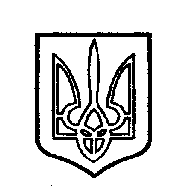 ОДЕССКИЙ ГОРОДСКОЙ СОВЕТ65004, м.Одеса, пл.Думська,165004, г.Одесса, пл.Думская,1Бедрега Светлана Николаевна    - заместитель городского головы - директор департамента финансов Одесского городского совета;ПоздняковаАнна Ивановна - депутат Одесского городского совета;КвасницкаяОльга Алексеевна - депутат Одесского городского совета;АгуцаСергей Владимирович  - директор департамента городского хозяйства Одесского городского совета; ПановБорис Николаевич  - начальник управления капитального строительства Одесского городского совета; Михайлов А.В.- гл. инженер коммунального предприятия «Теплоснабжение города Одессы»;ИоргачевИгорь Викторович - оперуполномоченный Управления защиты экономики в Одесской области  Департамента защиты экономики Национальной полиции Украины; Реконструкція інженерних мереж системи теплопостачання мікрорайону «Шкодова гора» за адресою:  м. Одеса,  вул. Шкодова гора, 2А, 6А з облаштуванням котельних за адресою: м. Одеса, вул. Шкодова гора, 2-А, 6-А та реконструкцією теплових мереж + 3 500 000,00Проектування та будівництво інженерних мереж для енергозабезпечення Одеської гімназії №4, розташованої за адресою: м. Одеса,   вул. Болгарська,88+ 4 671 950,004т 31.08.КЕКВНазва видатківСума (тис.грн.)3132Депутатський фонд:0,003132Капітальний ремонт дитячих гральних майданчиків в районі житлових будинків за адресами:вул. Кустанайська,5/2, вул. Миколи Боровського,22 та по вул. Остапа Вишні ріг вул. Брестської  у м. Одесі-200,03132Капітальний ремонт дитячих гральних майданчиків в районі житлових будинків за адресами:Тираспольське шосе,23, вул. Миколи Боровського,22 та по вул. Остапа Вишні ріг вул. Брестської  у м. Одесі200,01517370Реалізація інших заходів щодо соціально-економічного розвитку територій2240Послуги з приєднання об'єктів до інженерних мереж- 1 000,00            15173103142Проектування та реконструкція будівлі ЦТП-8 ЕРР-1 КП "Теплопостачання міста Одеси" за адресою: м. Одеса, вул. Паустовського, 5+ 1 000,00